Комітет Верховної Ради України з питань правової політикиДо розгляду законопроектуза реєстр. № 3478 від 14.05.2020Комітет Верховної Ради України з питань бюджету на своєму засіданні 2 вересня 2020 року (протокол № 53) відповідно до статей 27 і 109 Бюджетного кодексу України та статті 93 Регламенту Верховної Ради України розглянув проект Закону України про внесення змін до Закону України «Про політичні партії в Україні» щодо врегулювання питання права політичних партій надавати фінансову та іншу матеріальну (майнову) допомогу закладам охорони здоров’я для забезпечення медичних заходів, спрямованих на боротьбу із поширенням гострої респіраторної хвороби COVID-19, спричиненої коронавірусом SARS-CoV-2, реєстр. № 3478 від 14.05.2020 р, поданий народними депутатами України Корнієнком О.С., та іншими і повідомляє наступне.Законопроектом пропонується внести зміни до Закону України “Про політичні партії в Україні” (далі - Закон), а саме надати політичним партіям право до 31 грудня 2020 року надавати фінансову та іншу матеріальну (майнову) допомогу медичним закладам (госпіталям, лікарням, клінікам, поліклінікам тощо) державної та/або комунальної форми власності для вчинення ними заходів, спрямованих на запобігання виникненню та поширенню, локалізацію та ліквідацію спалахів, епідемій та пандемій гострої респіраторної хвороби COVID-19, спричиненої коронавірусом SARS-CoV-2.Реалізація положень запропонованої законодавчої ініціативи за умови дотримання вимог бюджетного законодавства може зумовити перерозподіл видатків державного бюджету, передбачених на фінансування статутної діяльності політичних партій, та спрямування відповідних коштів на здійснення заходів, визначених у запропонованому законопроекті, у разі його прийняття.Слід звернути увагу, що відповідно до статті 14 Закону політичні партії для здійснення своїх статутних завдань мають право володіти, користуватися та розпоряджатися рухомим та нерухомим майном, коштами, обладнанням, транспортом, набуття яких не забороняється законами України. Згідно зі статтею 17-3 Закону право на отримання державного фінансування статутної діяльності має політична партія, якщо на останніх чергових або позачергових виборах народних депутатів України її виборчий список кандидатів у народні депутати України у загальнодержавному багатомандатному виборчому окрузі отримав не менше 5 відсотків голосів виборців від загальної кількості голосів виборців, поданих за всі виборчі списки кандидатів у народні депутати України у загальнодержавному багатомандатному виборчому окрузі. Таким чином, кошти, що виділяються політичним партіям з державного бюджету, мають цільове призначення і не можуть витрачатися на фінансування заходів, які не належать до статутної діяльності політичних партій. Крім того, політична партія має право на відшкодування витрат, пов’язаних з фінансуванням своєї передвиборної агітації на виборах народних депутатів України, за рахунок коштів державного бюджету, якщо на останніх чергових або позачергових виборах народних депутатів України така партія взяла участь у розподілі депутатських мандатів (стаття 17-4 Закону).Слід зазначити, що політична партія має право подати до Національного агентства з питань запобігання корупції заяву про відмову або часткову відмову від державного фінансування її статутної діяльності (стаття 17-3). Водночас, статтею 17-9 Закону передбачено, що державний контроль за цільовим використанням політичною партією коштів, виділених з державного бюджету на фінансування її статутної діяльності, здійснюють Рахункова палата та Національне агентство з питань запобігання корупції.У разі виявлення Рахунковою палатою чи Національним агентством з питань запобігання корупції фактів, які свідчать про те, що кошти, виділені з державного бюджету на фінансування статутної діяльності політичної партії, використані нею на фінансування участі у виборах народних депутатів України, виборах Президента України, місцевих виборах або на цілі, не пов’язані із статутною діяльністю, Рахункова палата чи Національне агентство з питань запобігання корупції невідкладно звертається до суду з позовом про встановлення відповідних фактів.Щодо положень запропонованої законодавчої пропозиції слід звернути увагу на вимоги бюджетного законодавства. Так, згідно зі статтею 1 Бюджетного кодексу України (далі – Кодекс) виключно цим Кодексом регулюються відносини, що виникають у процесі складання, розгляду, затвердження, виконання бюджетів, звітування про їх виконання та контролю за дотриманням бюджетного законодавства, і питання відповідальності за порушення бюджетного законодавства.Положеннями частини першої статті 7 Кодексу визначено, що одним із принципів бюджетної системи України є принцип цільового використання бюджетних коштів, згідно із яким бюджетні кошти використовуються тільки на цілі, визначені бюджетними призначеннями та бюджетними асигнуваннями.Відтак, реалізація положень запропонованої законодавчої ініціативи порушує принцип цільового використання коштів, оскільки кошти, які виділяються політичним партіям з державного бюджету, мають цільове призначення, і не можуть витрачатися на фінансування заходів, які не належать до статутної діяльності політичних партій.Положеннями частини п’ятої статті 22 Кодексу встановлено, що головний розпорядник бюджетних коштів здійснює управління бюджетними коштами у межах встановлених йому бюджетних повноважень, забезпечуючи ефективне, результативне і цільове використання бюджетних коштів. Вимогами статті 23 Кодексу встановлено, що будь-які бюджетні зобов'язання та платежі з бюджету здійснюються лише за наявності відповідного бюджетного призначення, якщо інше не передбачено законом про Державний бюджет України. Відповідно до положення пункту 8 частини першої статті 2 та частини другої статті 23 Кодексу бюджетні призначення визначено як повноваження головного розпорядника бюджетних коштів, надане цим Кодексом, законом про Державний бюджет України, яке має кількісні, часові і цільові обмеження та дозволяє надавати бюджетні асигнування, а зміни розмірів, мети та обмеження в часі бюджетних призначень, крім випадків, передбачених цим Кодексом, здійснюються лише за наявності у законі про Державний бюджет України відповідного положення /частина десята статті 23 Кодексу/. Зважаючи на викладене, положення законопроекту не узгоджуються із вищезазначеними вимогами Кодексу.Міністерство фінансів України у своєму експертному висновку зазначає, що реалізація положень законопроекту не потребуватиме додаткових витрат державного бюджету, однак висловлює зауваження щодо відповідності законам, що регулюють бюджетні відносини, з огляду на зазначене Міністерством законопроект не підтримується (копія на 2 арк. додається).За підсумками розгляду Комітет прийняв рішення, що проект Закону України про внесення змін до Закону України «Про політичні партії в Україні» щодо врегулювання питання права політичних партій надавати фінансову та іншу матеріальну (майнову) допомогу закладам охорони здоров’я для забезпечення медичних заходів, спрямованих на боротьбу із поширенням гострої респіраторної хвороби COVID-19, спричиненої коронавірусом SARS-CoV-2, реєстр. № 3478 від 14.05.2020 р, поданий народними депутатами України Корнієнком О.С., та іншими: - не матиме впливу на показники бюджету (за умови дотримання бюджетного законодавства може зумовити здійснення перерозподілу видатків державного бюджету на реалізацію відповідних заходів), і у разі прийняття відповідного закону він може набирати чинності згідно із законодавством;- рекомендувати Комітету з питань правової політики при опрацюванні законопроекту врахувати необхідність узгодження його положень із вимогами статей 1, 7, 20, 22, 23 Бюджетного кодексу України, врахувавши зауваження, викладені у висновках Міністерства фінансів України та Комітету з питань бюджету.Голова Комітету                                                                 Ю.Ю. Арістов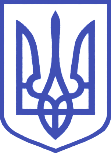 ВЕРХОВНА РАДА УКРАЇНИКомітет з питань бюджету01008, м.Київ-8, вул. М. Грушевського, 5, тел.: 255-40-29, 255-43-61, факс: 255-41-23